Nuage de Chèvre à la Violette pour Gariguettes Jolies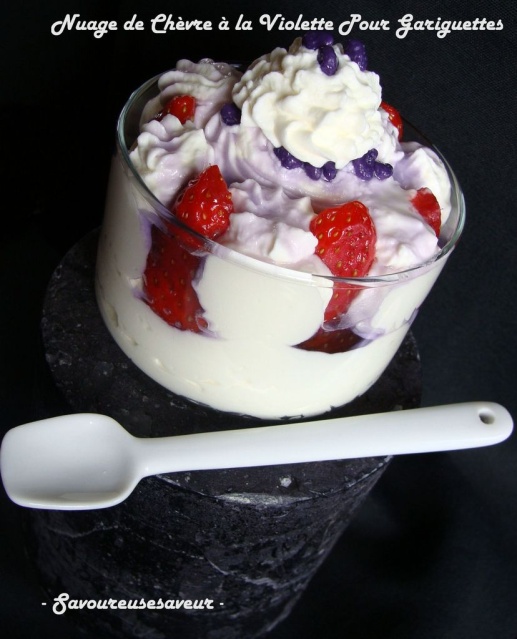 